INFORMATION FORM – Fiche ClientANY INCOMPLETE INDEX FORM WILL BE RETURNED FOR FURTHER INFORMATIONDate and SIGNATURE:RESERVED FOR THE ADMINISTRATION / RESERVE A L’ADMINISTRATION Ecole ou Service: … ……….. ……………… ……..  Mme/Melle /Mr: Date: Téléphone: Fax : ………….                   Mail:… HEADQUARTERS IDENTITYNAME of the Institution / Company: ………………………………………………………………………………………………VAT Code (European Union): .............................................................................................................................................Address of the Institution / Company: …………………………………………………………………………………………………………………………………………………………………………………………………………………………………………………………………………………………Zip Code: ……………………………………………………………………………………………………………………………….City: …………………………………………………………………………………………………………………………………….Country: ………………………………………………………………………….……………………………………………………. reference:________________________________________________________________________________________________If different from the above information for billing address:Name: ……………………………………………………………………………………………………………………………………Billing Address: …………………………………………………………………………………………………...………………………………………Zip Code: ……………………………………………………………………………………………………………………………….City: …………………………………………………………………………………………………………………………………….Country: ……………………………………………………………………………………………………………………………….. reference:________________________________________________________________________________________________Contact:   Madam      Miss      Mister: ………………………………………………………………………………………e-mail address: Tel: 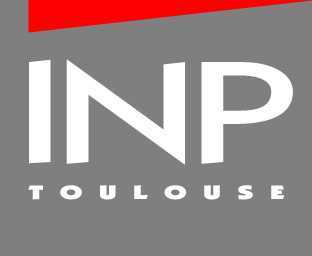 